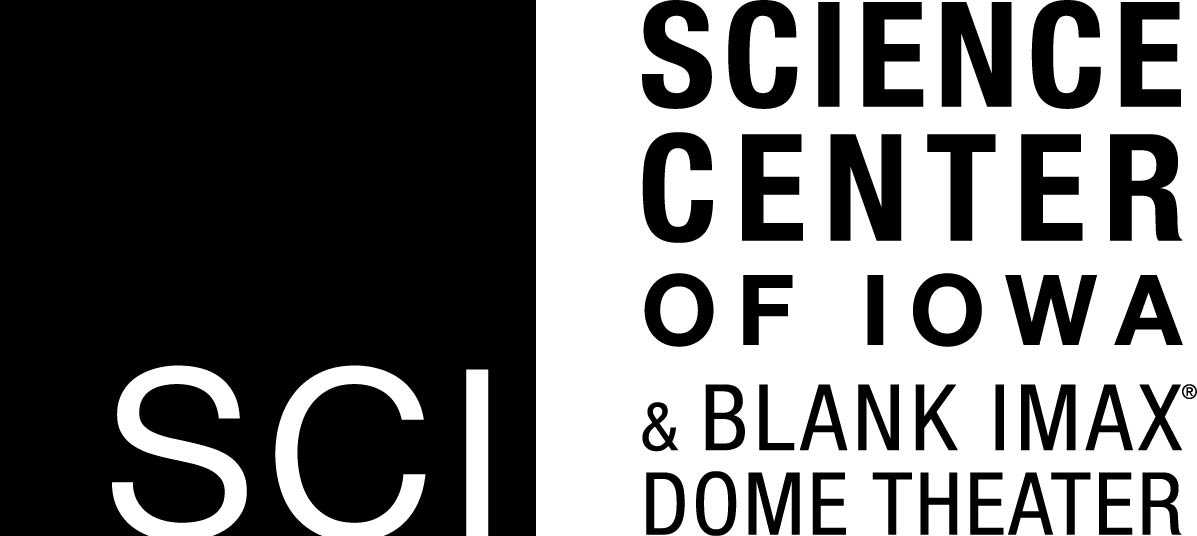 Portal to the Public Workshop EvaluationWhat did you find most useful about the workshop? Why?Did this training build on any prior knowledge you had? If yes, what was it and where were you trained?If you could have spent more time on one thing in the workshop, what would it have been and why?How could the Science Center of Iowa improve the Portal to the Public workshop?As part of this training, you are required to visit SCI summer camps as a guest expert. Would you be interested in being involved at SCI beyond that? If so, what would you be interested in doing?How well did we do in each of the following areas? Please provide additional comments, if desired.NeedsImprovement	        Excellent		CommentsOverall organization and structure	1        2        3        4       5Overall workshop content 		1        2        3        4       5Materials and resources provided	1        2        3        4       5Length of workshop			1        2        3        4       5Opportunities to interact with colleagues	1        2        3        4       5Usefulness of workshop to your future 	1        2        3        4       5work	Workshop instructors			1        2        3        4       5Overall effectiveness of workshop	1        2        3        4       5Do you have any additional thoughts you would like to share with us?Please return your completed form to the workshop facilitator.Thank you!